Карпушина Анастасия Сергеевнаучитель математики (учитель-практикант)МОУ СОШ № 70  г. Саратова,Саратов, 2015 годПлан-конспект урока математики В 5 классе по теме СВОЙСТВА УГЛОВ ТРЕУГОЛЬНИКАУчитель:  Карпушина Анастасия СергеевнаПредмет 			математика 	5  классАвторы учебника 	И.И.Зубарева. (математика 5 класс. Учеб. для уч-ся общеобразоват. учреждений / И.И.Зубарева, А.Г. Мордковича. – 9-е изд., стер. – М. : Мнемозина,2009)Тема урока	Свойства углов треугольникаТип урока: закрепление изученного материалаЦель  урока: повторить свойства углов и сторон треугольника, развивать умение пользоваться данными свойствами. Задачи:развивающие:   развивать внимание, речь.воспитательные: создать условия для развития коммуникативных качеств учащихся и личностной рефлексии;Оборудование: учебник, раздаточный материал (карточки), транспортир, линейка. Ход урока:Организационный момент(1-2мин)Здравствуйте, ребята. Садитесь. Начнем с проверки домашнего задания. Есть, те кто с ним не справился? Записываем число, классная работа. Сегодня мы с вами разберем новую тему.II.	Фронтальная работа ( 5 мин) № 582III.	Математический диктант ( 15 мин) 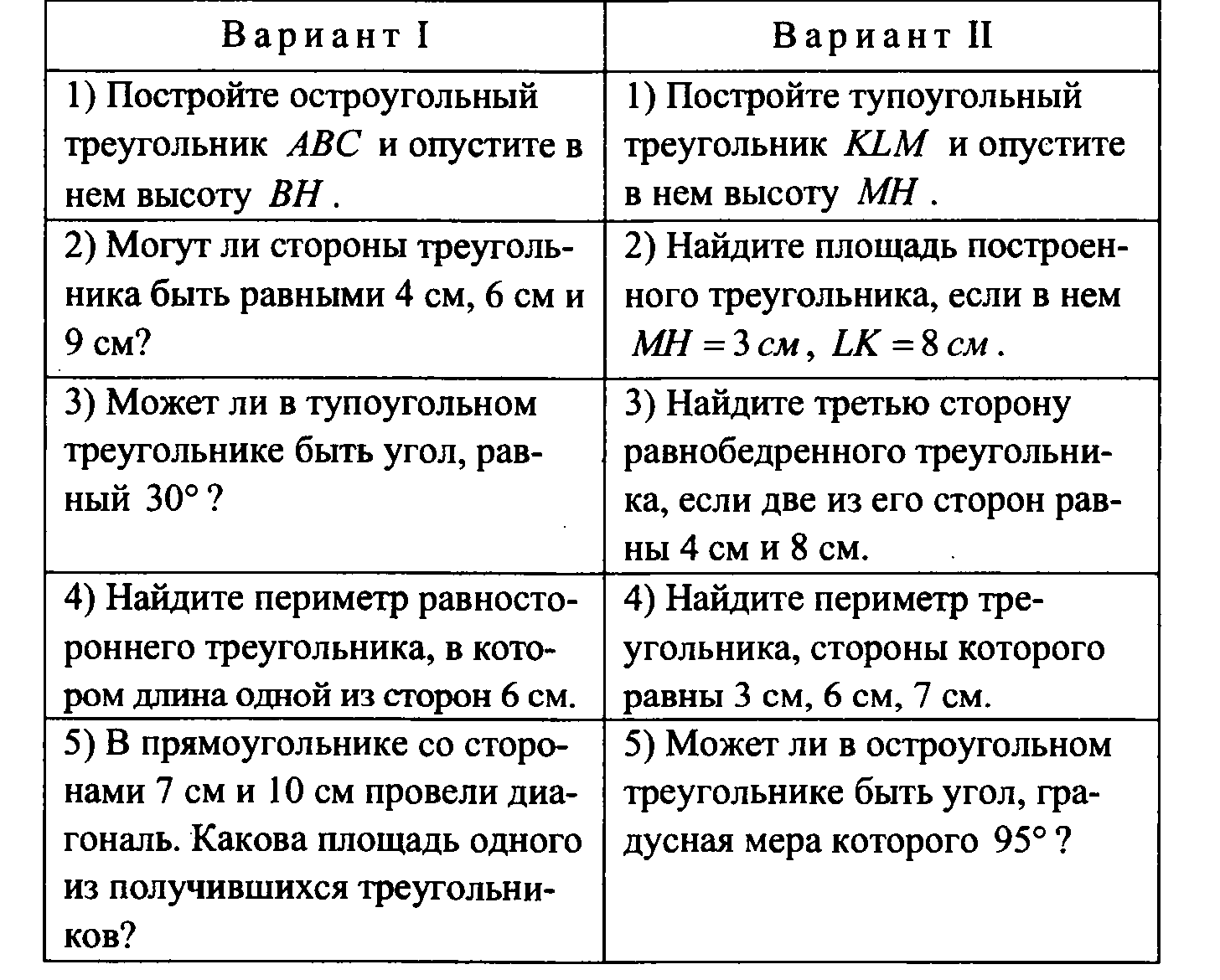 Решение задач (20)Выполнить задания № 586,№ 588,№ 589,№ 592На повторение решается задача № 601Подведение итогов. Домашнее задание (3 мин)Задание № 587, контрольные задания на стр 163.